Джоэль опять приготовился слушать, а дядюшка Римус взял кочергу и сдвинул головешки, чтобы веселей полыхал огонь.А потом начал:— Ты знаешь, конечно, что Кролик был не в ладах с Коровой с тех пор, как выдоил у неё молоко.Вот один раз, когда она гналась за ним, да так быстро, что перебежала через собственную тень. Братец Кролик надумал свернуть с дороги и навестить своих добрых друзей — Матушку Мидоус с девочками.Скок да скок, скок да скок, и вдруг Братец Кролик видит — под кустом лежит Братец Черепаха.Остановился Кролик и постучался в крышу дома Черепахи. Ну конечно, в крышу, потому что Братец Черепаха всегда таскает с собой свой дом. В дождь и в вёдро, в зной и в стужу, когда б ты ни встретил его и где б ни нашёл — всюду с ним его славный домик.Так вот, Кролик постучался в крышу и спросил, дома ли хозяин. А Братец Черепаха ответил, что дома.— Как ты поживаешь, Братец Черепаха?— Как ты поживаешь, Братец Кролик?Потом Кролик спросил:— Куда ты ползёшь, Братец Черепаха?А тот отвечает:— Просто так, гуляю, Братец Кролик.Тут Кролик сказал, что собрался в гости к Матушке Мидоус с девочками, и спросил, не хочет ли Братец Черепаха отправиться вместе с ним.— Отчего же, можно, — ответил Братец Черепаха, и они пошли вдвоём.Поболтали дорогой всласть, и вот уж они пришли. Матушка Мидоус с девочками встречают их на пороге и просят входить, и они вошли.Братец Черепаха такой плоский, что ему неловко было на полу, и на стуле тоже ему было слишком низко. Вот, пока все искали, на что бы его посадить, Братец Кролик взял его и положил на полку, где стояло ведёрко. Братец Черепаха разлёгся там так важно, будто индюка проглотил.Ясное дело, зашёл у них разговор о Старом Лисе, и Кролик принялся рассказывать, как он оседлал Лиса и какой замечательный из него получился верховой конь. И все хохотали до упаду — Матушка Мидоус с девочками и Братец Черепаха.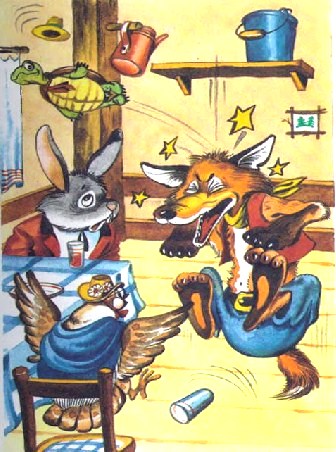 А Кролик сидел в кресле, покуривая свою сигару. Откашлялся он и говорит:— Я б и сегодня приехал на нём, только я задал ему третьего дня такую скачку, что он охромел на одну ногу. Боюсь, придётся его теперь и вовсе сбыть с рук.Тогда сказал Братец Черепаха:— Ну что ж, если ты вздумаешь продавать его, Братец Кролик, продай его кому-нибудь подальше, потому что он уж очень надоел нам в наших краях. Только вчера я встретил Братца Лиса на дороге, и представьте, что он сказал мне! «Эй, — крикнул он, — вот и ты, Грязнуха-Ползуха!»— Ужас какой! — воскликнула Матушка Мидоус. — Слышите, девочки? Старый Лис обозвал Братца Черепаху Грязнухой-Ползухой.И все прямо ахнули, как это Лис посмел обидеть такого милого человека — Братца Черепаху! А пока они ахали и возмущались, Лис стоял у задней двери и подслушивал.Много неприятного услыхал Братец Лис, и вот вдруг он всунул голову в дверь да как крикнет:— Добрый вечер, друзья! Как поживаете? — и как прыгнет к Братцу Кролику!Матушка Мидоус с девочками — те подняли крик и визг, а Братец Черепаха подполз к краю полочки и свалился оттуда — да как плюхнется Лису на макушку! Он вроде как бы оглушил Лиса.А когда опомнился Лис, всё, что он увидал, — это котелок с овощами, перевёрнутый кверху дном в очаге, и сломанный стул. Братец Кролик исчез, и Братец Черепаха исчез, и Матушки Мидоус с девочками тоже как не бывало.Кролик забрался в трубу — вот почему котелок перевернут был в очаге кверху дном.Братец Черепаха заполз под кровать и притаился за сундуком, а Матушка Мидоус с девочками выскочили во двор.Лис осмотрелся по сторонам и пощупал свою макушку, куда угодил ему Братец Черепаха. А Кролика и след простыл. На беду, дым и зола доняли Кролика, и вдруг он как чихнет: апчичхоу!— Ага! — сказал Лис. — Вот ты где! Ладно, — сказал он, — я выкурю тебя оттуда.Теперь ты мой.Но Кролик ни словечка в ответ.— Что же, ты не выйдешь добром? — спросил Лис.А Кролик — ни слова.Тогда Лис пошёл за дровами. Приходит и слышит — Кролик смеётся.— Что ты там смеёшься, Братец Кролик? — спросил Лис.— Сказал бы, да нельзя, — отвечал Кролик.— Уж лучше говори, — сказал Лис.— Да так, кто-то спрятал тут ящик с деньгами, — говорит Кролик.— Так я тебе и поверю! — говорит Лис.— Да ты погляди, — сказал Кролик, и только Лис сунул морду в очаг, Кролик все глаза ему засыпал нюхательным табаком; он всегда носил при себе табакерку.И Лис давай кувыркаться — кувырком, кувырком за порог. А Кролик вылез из трубы и попрощался с хозяйками.— Как ты спровадил его, Братец Кролик? — спросила Матушка Мидоус.— Кто, я? — сказал Братец Кролик. — Да я просто сказал ему, что, если он тотчас же не уберётся домой и не перестанет докучать честным людям, я схвачу его за шиворот и все бока ему обломаю!А Братец Лис кувыркался и кувыркался, пока не добрался до своего дома.— А что сталось с Черепахой? — спросил Джоэль.— «Что сталось, что сталось»! — воскликнул старик. — Вечно дети хотят всё узнать сразу! У тебя глаза уже слипаются. Беги спать, дружок!Иллюстрации: А.Шахгеллян.